Scoil Phádraig Biodiversity TrailCan you find the following items?Scoil Phádraig Biodiversity TrailCan you find the following items?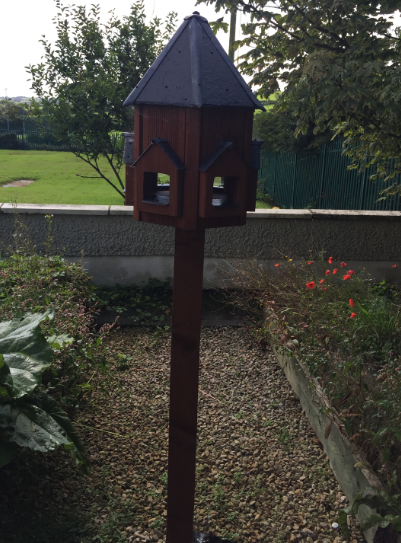 bird table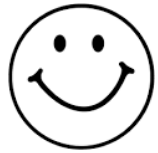 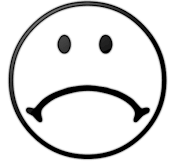 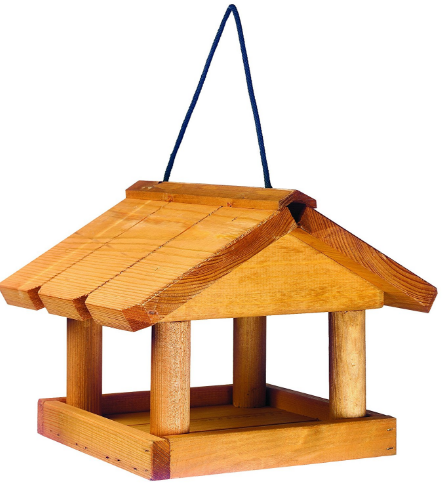 hanging bird table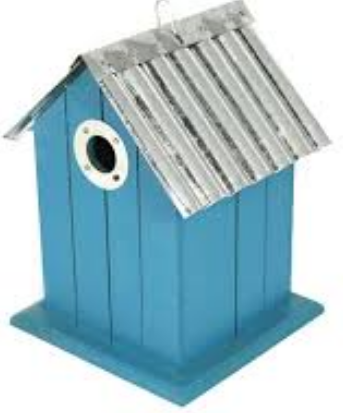 bird box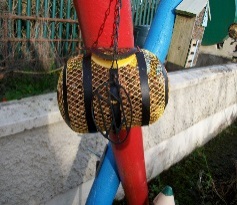 bird feeder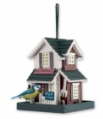 bird house feeder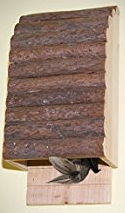 bat box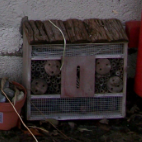 insect hotel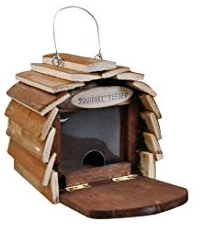 squirrel shelter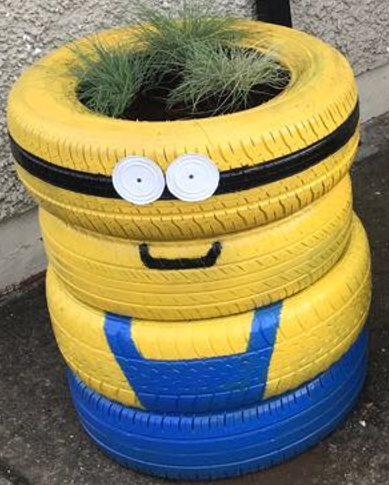 minion tyre planter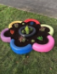 flower tyre planter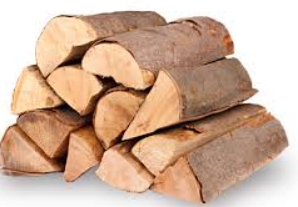 log pile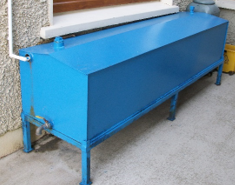 water butt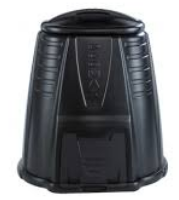 compost bin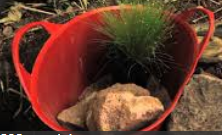 bucket pond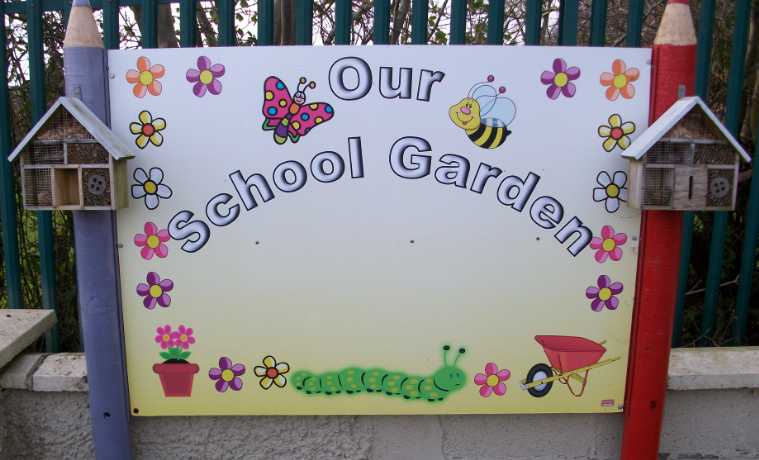 school garden sign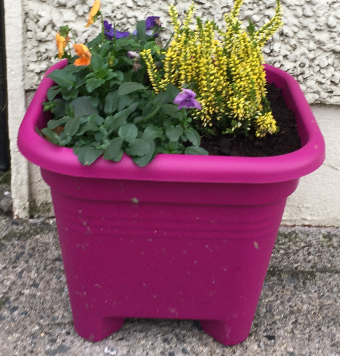 flower pot